 ΣΧΕΤ:  1. Το Π.Δ. 152/2013 (ΦΕΚ 240/5-11-13 τ. Α΄) άρθρο 17, παρ. 1α              2. Το με αρ. πρωτ. 10940/ 20-10-2014/έγγραφο του ΥΠΑΙΘ                        Σε εφαρμογή των ανωτέρω σχετικών, καλούνται σε εξ αποστάσεως, τηλεφωνική επικοινωνία – συζήτηση, αναφορικά με την επικείμενη αξιολόγησή τους, στα κριτήρια της Κατηγορίας I, του άρθρου 10, του Π.Δ. 152/2013, (ΦΕΚ 240/τ. Α΄), οι ως άνω κ.κ. Διευθυντές-ντριες, την Δευτέρα 08 Δεκεμβρίου 2014, από τη Διευθύντρια Εκπαίδευσης, στα τηλέφωνα των σχολικών τους μονάδων ή στα προσωπικά τους κινητά τηλέφωνα, ως εξής :Ώρα 09:00 - 10.30, οι Διευθυντές-ντριες των 1ου, 3ου, 4ου, 5ου, 6ου, 7ου, 8ου, 9ου, 10ου , 11ου Δημοτικών Σχολείων ΒύρωναΏρα 10:30- 12.00, οι Διευθυντές-ντριες των 1ου, 2ου, 3ου, 4ου, 5ου, 6ου, 7ου, 8ου 9ου Δημοτικών Σχολείων ΗλιούποληςΏρα 12:00- 13.30, οι Διευθυντές-ντριες των 10ου, 11ου, 12ου, 13ου, 15ου, 17ου , 20ου, 21ου, Δημοτικών Σχολείων ΗλιούποληςΏρα 13:30- 15.30, οι Διευθυντές-ντριες των 9ου, 14ου, 15ου, 32ου, 35ου, 36ου, 51ου, 54ου, 55ου, 70ου, 71ου, 74ου, Δημοτικών Σχολείων Αθήνας και 10ου Ειδικού Δημ. Σχ. Αθήνας.Ώρα 15:30- 17.00, οι Διευθυντές-ντριες των 1ου, 2ου, 3ου, 4ου, 5ου, 6ου, 7ου, 8ου,  Δημοτικών Σχολείων Νέας Φιλαδέλφειας και 1ου, 2ου, Δημοτικών Σχολείων Νέας Χαλκηδόνας Οι ως άνω Διευθυντές/ντριες παρακαλούμε όπως επιβεβαιώσετε με απαντητικό e-mail στην ηλεκτρονική διεύθυνση αποστολής του παρόντος την παραλαβή του.  Ακολούθως αποστέλλετε στο fax 210-5248449, 210-5243980 συμπληρωμένο, το συνημμένο Δελτίο επιβεβαίωσης της προ-αξιολογικής επικοινωνίας, ακριβώς μετά το πέρας αυτής.  Η ΔΙΕΥΘΥΝΤΡΙΑ ΕΚΠΑΙΔΕΥΣΗΣ  ΤΗΣ Α΄ ΔΙΕΥΘΥΝΣΗΣ Π.Ε. ΑΘΗΝΑΣΔΗΜΗΤΡΑ ΧΑΤΖΗΜΑΝΩΛΗΕπιβεβαίωση επικοινωνίας –συζήτησηςαναφορικά με την επικείμενη αξιολόγησηΕπιβεβαιώνω ότι σήμερα ημέρα ............,  ................................., και ώρα……,  είχα τηλεφωνική επικοινωνία  και συζήτηση με την Διευθύντρια Εκπαίδευσης της Α΄ Διεύθυνσης Π.Ε. Αθήνας, ενόψει της επικείμενης διοικητικής αξιολόγησής μου.Ο/Η Δ/ντής-ντριατου …. Δημοτικού Σχολείου ………….Ονοματεπώνυμο-υπογραφή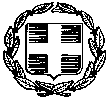 ΕΛΛΗΝΙΚΗ ΔΗΜΟΚΡΑΤΙΑΥΠΟΥΡΓΕΙΟ ΠΑΙΔΕΙΑΣ ΚΑΙ ΘΡΗΣΚΕΥΜΑΤΩΝ----------ΠΕΡΙΦΕΡΕΙΑΚΗ Δ/ΝΣΗ Π. ΚΑΙ Δ. ΕΚΠ/ΣΗΣ ΑΤΤΙΚΗΣΔ/ΝΣΗ Α/ΘΜΙΑΣ ΕΚΠ/ΣΗΣ Α’ ΑΘΗΝΑΣ------------Ταχ. Δ/νση: Δώρου 9T.K. - Πόλη: 104 32 Αθήνα Ιστοσελίδα: http://dipe-a-athin.att.sch.grΕ-mail  Α΄ Δ/νσης:mail@dipe-a-athin.att.sch.grΠληροφορίες: Δ. ΧατζημανώληTηλ: 210-5234389                                     Fax: 210-5248449ΕΛΛΗΝΙΚΗ ΔΗΜΟΚΡΑΤΙΑΥΠΟΥΡΓΕΙΟ ΠΑΙΔΕΙΑΣ ΚΑΙ ΘΡΗΣΚΕΥΜΑΤΩΝ----------ΠΕΡΙΦΕΡΕΙΑΚΗ Δ/ΝΣΗ Π. ΚΑΙ Δ. ΕΚΠ/ΣΗΣ ΑΤΤΙΚΗΣΔ/ΝΣΗ Α/ΘΜΙΑΣ ΕΚΠ/ΣΗΣ Α’ ΑΘΗΝΑΣ------------Ταχ. Δ/νση: Δώρου 9T.K. - Πόλη: 104 32 Αθήνα Ιστοσελίδα: http://dipe-a-athin.att.sch.grΕ-mail  Α΄ Δ/νσης:mail@dipe-a-athin.att.sch.grΠληροφορίες: Δ. ΧατζημανώληTηλ: 210-5234389                                     Fax: 210-5248449              Αθήνα, 03-12-2014         Αρ. Πρωτ. 27050                  Αθήνα, 03-12-2014         Αρ. Πρωτ. 27050    ΕΛΛΗΝΙΚΗ ΔΗΜΟΚΡΑΤΙΑΥΠΟΥΡΓΕΙΟ ΠΑΙΔΕΙΑΣ ΚΑΙ ΘΡΗΣΚΕΥΜΑΤΩΝ----------ΠΕΡΙΦΕΡΕΙΑΚΗ Δ/ΝΣΗ Π. ΚΑΙ Δ. ΕΚΠ/ΣΗΣ ΑΤΤΙΚΗΣΔ/ΝΣΗ Α/ΘΜΙΑΣ ΕΚΠ/ΣΗΣ Α’ ΑΘΗΝΑΣ------------Ταχ. Δ/νση: Δώρου 9T.K. - Πόλη: 104 32 Αθήνα Ιστοσελίδα: http://dipe-a-athin.att.sch.grΕ-mail  Α΄ Δ/νσης:mail@dipe-a-athin.att.sch.grΠληροφορίες: Δ. ΧατζημανώληTηλ: 210-5234389                                     Fax: 210-5248449ΕΛΛΗΝΙΚΗ ΔΗΜΟΚΡΑΤΙΑΥΠΟΥΡΓΕΙΟ ΠΑΙΔΕΙΑΣ ΚΑΙ ΘΡΗΣΚΕΥΜΑΤΩΝ----------ΠΕΡΙΦΕΡΕΙΑΚΗ Δ/ΝΣΗ Π. ΚΑΙ Δ. ΕΚΠ/ΣΗΣ ΑΤΤΙΚΗΣΔ/ΝΣΗ Α/ΘΜΙΑΣ ΕΚΠ/ΣΗΣ Α’ ΑΘΗΝΑΣ------------Ταχ. Δ/νση: Δώρου 9T.K. - Πόλη: 104 32 Αθήνα Ιστοσελίδα: http://dipe-a-athin.att.sch.grΕ-mail  Α΄ Δ/νσης:mail@dipe-a-athin.att.sch.grΠληροφορίες: Δ. ΧατζημανώληTηλ: 210-5234389                                     Fax: 210-5248449ΠΡΟΣ: Τους κ.κ. Διευθυντές – Διευθύντριες των Δημοτικών Σχολείων Βύρωνα(1,3,4,5,6,7,8,9,10,11 Δ.Σ. Βύρωνα)των Δημοτικών Σχολείων Ηλιούπολης(1,2,3,4,5,6,7,8,9,10,11,12,13,15,17,20,21 Δ.Σ. Ηλιούπολης)των Δημοτικών Σχολείων της 1ης ΔΕΠ του Δήμου Αθηναίων(9,14,15,32,35,36,51,54,55,70,71,74Δ.Σ. Αθήνας και 10 Ειδικό Δ.Σ. Αθήνας)των Δημοτικών Σχολείων Νέας Φιλαδέλφειας - Νέας Χαλκηδόνας(1,2,3,4,5,6,7,8, Δ.Σ. Νέας Φιλαδέλφειας και 1,2, Δ.Σ. Νέας Χαλκηδόνας)ΠΡΟΣ: Τους κ.κ. Διευθυντές – Διευθύντριες των Δημοτικών Σχολείων Βύρωνα(1,3,4,5,6,7,8,9,10,11 Δ.Σ. Βύρωνα)των Δημοτικών Σχολείων Ηλιούπολης(1,2,3,4,5,6,7,8,9,10,11,12,13,15,17,20,21 Δ.Σ. Ηλιούπολης)των Δημοτικών Σχολείων της 1ης ΔΕΠ του Δήμου Αθηναίων(9,14,15,32,35,36,51,54,55,70,71,74Δ.Σ. Αθήνας και 10 Ειδικό Δ.Σ. Αθήνας)των Δημοτικών Σχολείων Νέας Φιλαδέλφειας - Νέας Χαλκηδόνας(1,2,3,4,5,6,7,8, Δ.Σ. Νέας Φιλαδέλφειας και 1,2, Δ.Σ. Νέας Χαλκηδόνας)ΠΡΟΣ: Τους κ.κ. Διευθυντές – Διευθύντριες των Δημοτικών Σχολείων Βύρωνα(1,3,4,5,6,7,8,9,10,11 Δ.Σ. Βύρωνα)των Δημοτικών Σχολείων Ηλιούπολης(1,2,3,4,5,6,7,8,9,10,11,12,13,15,17,20,21 Δ.Σ. Ηλιούπολης)των Δημοτικών Σχολείων της 1ης ΔΕΠ του Δήμου Αθηναίων(9,14,15,32,35,36,51,54,55,70,71,74Δ.Σ. Αθήνας και 10 Ειδικό Δ.Σ. Αθήνας)των Δημοτικών Σχολείων Νέας Φιλαδέλφειας - Νέας Χαλκηδόνας(1,2,3,4,5,6,7,8, Δ.Σ. Νέας Φιλαδέλφειας και 1,2, Δ.Σ. Νέας Χαλκηδόνας)ΕΛΛΗΝΙΚΗ ΔΗΜΟΚΡΑΤΙΑΥΠΟΥΡΓΕΙΟ ΠΑΙΔΕΙΑΣ ΚΑΙ ΘΡΗΣΚΕΥΜΑΤΩΝ----------ΠΕΡΙΦΕΡΕΙΑΚΗ Δ/ΝΣΗ Π. ΚΑΙ Δ. ΕΚΠ/ΣΗΣ ΑΤΤΙΚΗΣΔ/ΝΣΗ Α/ΘΜΙΑΣ ΕΚΠ/ΣΗΣ Α’ ΑΘΗΝΑΣ------------Ταχ. Δ/νση: Δώρου 9T.K. - Πόλη: 104 32 Αθήνα Ιστοσελίδα: http://dipe-a-athin.att.sch.grΕ-mail  Α΄ Δ/νσης:mail@dipe-a-athin.att.sch.grΠληροφορίες: Δ. ΧατζημανώληTηλ: 210-5234389                                     Fax: 210-5248449ΕΛΛΗΝΙΚΗ ΔΗΜΟΚΡΑΤΙΑΥΠΟΥΡΓΕΙΟ ΠΑΙΔΕΙΑΣ ΚΑΙ ΘΡΗΣΚΕΥΜΑΤΩΝ----------ΠΕΡΙΦΕΡΕΙΑΚΗ Δ/ΝΣΗ Π. ΚΑΙ Δ. ΕΚΠ/ΣΗΣ ΑΤΤΙΚΗΣΔ/ΝΣΗ Α/ΘΜΙΑΣ ΕΚΠ/ΣΗΣ Α’ ΑΘΗΝΑΣ------------Ταχ. Δ/νση: Δώρου 9T.K. - Πόλη: 104 32 Αθήνα Ιστοσελίδα: http://dipe-a-athin.att.sch.grΕ-mail  Α΄ Δ/νσης:mail@dipe-a-athin.att.sch.grΠληροφορίες: Δ. ΧατζημανώληTηλ: 210-5234389                                     Fax: 210-5248449ΘΕΜΑ:«Πρόσκληση σε επικοινωνία – συζήτηση, αναφορικά με την επικείμενη  διοικητική αξιολόγηση»«Πρόσκληση σε επικοινωνία – συζήτηση, αναφορικά με την επικείμενη  διοικητική αξιολόγηση»«Πρόσκληση σε επικοινωνία – συζήτηση, αναφορικά με την επικείμενη  διοικητική αξιολόγηση»«Πρόσκληση σε επικοινωνία – συζήτηση, αναφορικά με την επικείμενη  διοικητική αξιολόγηση»